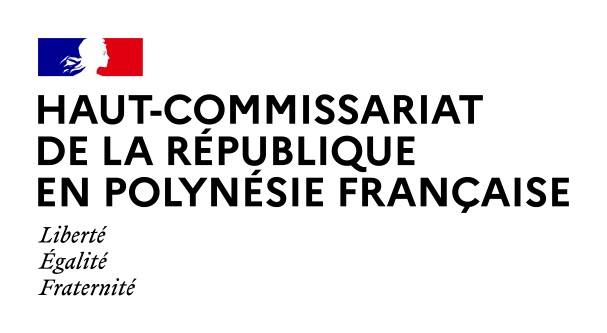 Direction de la réglementation et des affaires juridiquesBureau de la réglementation et des affaires juridiquesDemande de visa de long séjour pour la France métropolitaine et les DOM COMNomenclature des pièces à fournircopie du passeport en cours de validitécopie de la carte de séjour (verso-recto) en cours de validitécopie du document de circulaire pour enfant mineur (DCEM) (si concerné)un justificatif de résidence (réservation d’hôtel, bail de location, acte de propriété…)lettre de motivation (motif du séjour)copie de tous justificatifs relatifs au séjour copie du justificatif d’une couverture médicale copie des billets d’avion, réservation des billets d’avion avec itinéraire completune photo d’identité à coller sur le formulaireacte de mariage ou pacte civil de solidarité ou certificat de concubinage ou copie du livret de famillecopie de la pièce d’identité du conjoint de nationalité françaisecopies des passeports des voyageurs accompagnateursun timbre fiscal de 3 000 XPF (après avis favorable du HC)